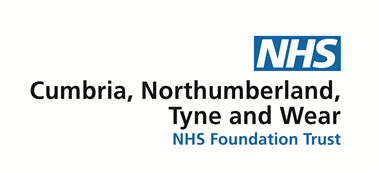 Community Team Learning DisabilityBenton House		  136 Sandyford RoadNewcastle upon TyneNE2 1QETel: 0191 210 686827th March 2020Contact information from Paediatric Speech and Language TherapyDear Parent/CarerDue to Coronavirus we have been advised by our NHS trust to keep clinical contact to essential need only, in order to ensure the safety of your children. However, currently we are still available to offer support and advice over the phone or to send written information to you which may be useful. If you need support from a Speech and Language Therapist you can contact us at Benton House on 0191 210 6868 and we will be happy to return your call. Other contact numbers that you may find useful:Children’s Community Nursing Team: 0191 28 23450Paediatricians: 0191 282 1156Dietitians (for orally fed children): 01912824812Dietitian (for non orally fed children): 0191 2823557Regional Communication Aid Service: 0191 287 5240Children and Young People’s Service: 0191 246 6934Please get in touch if there is anything that you feel we can support you with during this time.Yours sincerelyPaediatric Speech and Language Therapy Team 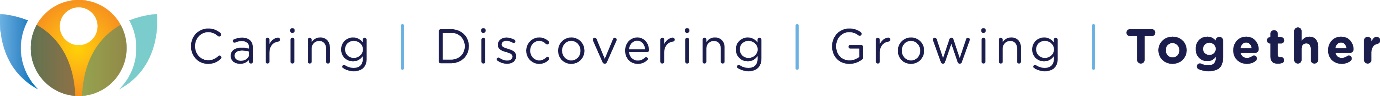 